Publicado en Barcelona el 10/05/2017 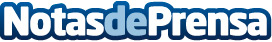 Las ventas de sillas de auto a contramarcha crecen un 58% en el último año Los padres y madres eligen mayoritariamente sistemas de retención infantil del Grupo 0/1+ e invierten una media de 262 euros, casi un 10% más que el año pasadoDatos de contacto:Julia SánchezDepartamento de Comunicación664481079Nota de prensa publicada en: https://www.notasdeprensa.es/las-ventas-de-sillas-de-auto-a-contramarcha Categorias: Viaje Automovilismo E-Commerce Seguros Consumo Ocio para niños Industria Automotriz http://www.notasdeprensa.es